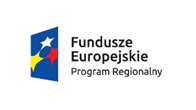 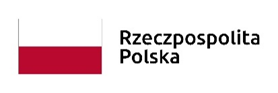 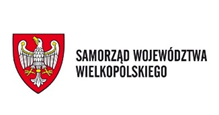 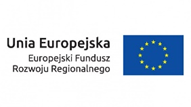 ZAŁĄCZNIK NR 2/2Wykonawca:  ……………………………………………………………………………………………………………………….…………………………….. (dane Wykonawcy)reprezentowany przez: ………………………………………………………………………………………………………………………………………..(imię, nazwisko, stanowisko/podstawa do reprezentacji)

             OŚWIADCZENIE WYKONAWCY                    INFORMACJA W ZWIĄZKU Z POLEGANIEM NA ZASOBACH INNYCH PODMIOTÓW *Na potrzeby postępowania o udzielenie zamówienia publicznego pn.: „Rekultywacja składowiska odpadów w Koninie, gmina Lwówek”, nr spr. RG.271.11.00.2019.ZJ prowadzonego przez Gminę w Lwówku, ul. Ratuszowa 2, 64-310 Lwówek, oświadczam, co następuje:
Oświadczam, że w celu wykazania spełniania warunków udziału w postępowaniu, określonych przez zamawiającego w pkt. V SIWZ, polegam na zasobach następującego/ych podmiotu/ów: …………………………………………………………………………………………………………………………………………………………………………………………………………………,w następującym zakresie: ……………………………………………………………………………………………………………………………………
…………………………………………………………………………………………………………………………………………………………………………….
(skazać podmiot i określić odpowiedni zakres dla wskazanego podmiotu).…………………………….., dnia ………………………   	                                               ……………………………………………………
                                                                                                                                (podpis i pieczęć Wykonawcy)*wypełnić tylko wówczas gdy Wykonawca korzysta z takich zasobów